Wniosek o zapewnienie dostępnościInstrukcja wypełnianiaWypełnij ten wniosek, jeżeli potrzebujesz zapewnienia dostępności architektonicznej lub informacyjno - komunikacyjnej. Podmiot publiczny ustali Twoje prawo do żądania dostępności i je zrealizuje lub zapewni dostęp alternatywny.Wypełnij WIELKIMI LITERAMI wyraźnym pismem.Wypełnij pola obowiązkowe zaznaczone *.We wniosku podaj adres do korespondencji w tej sprawie.Podmiot objęty wnioskiemWpisz dane w polach poniżej.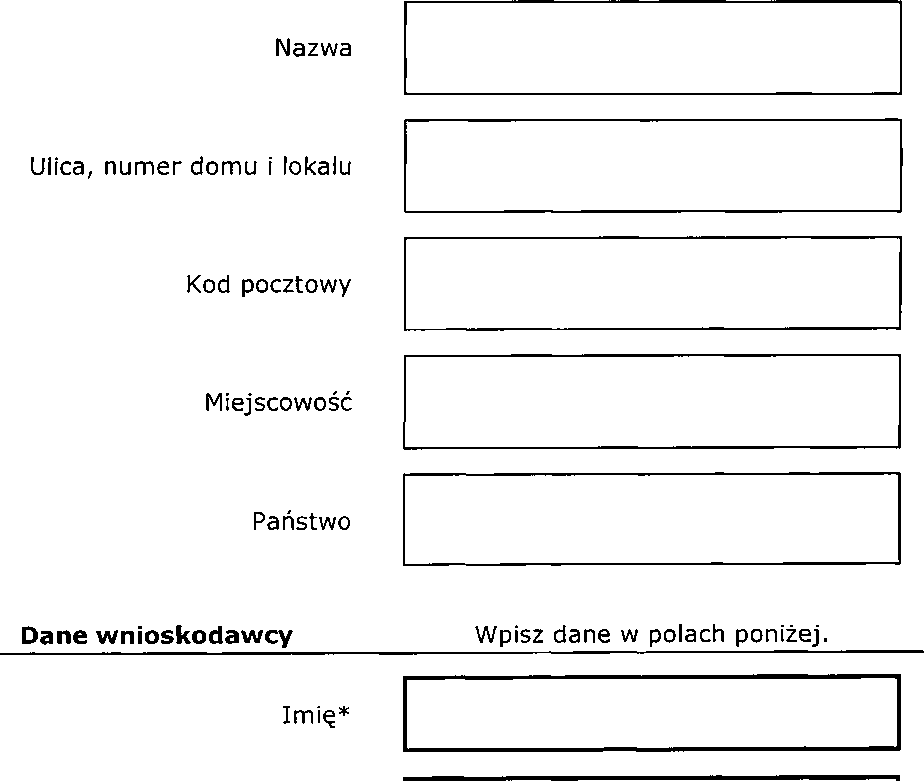 Nazwisko*Dane wnioskodawcyWpisz dane w polach poniżej.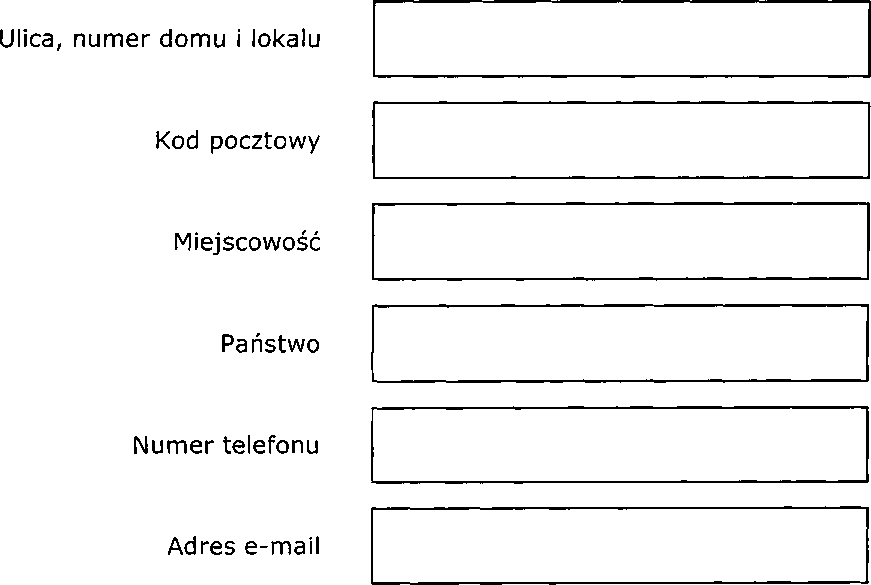 Zakres wnioskuJako barierę w dostępności wskazuję:*Napisz, dlaczego jest Ci trudno skorzystać z podmiotu publicznego.Możesz wskazać kilka barier. Jeżeli w polu jest zbyt mało miejsca, dodaj opis jako załącznik wniosku.Potrzebuję zapewnienia dostępności, żeby:*Napisz, dlaczego potrzebujesz zapewnienia przez podmiot publiczny dostępności architektonicznej lub informacyjno-komunikacyjnej.Proszę o zapewnienie dostępności poprzez:Wypełnij jeżeli chcesz, żeby podmiot publiczny zapewnił dostępność w określony sposób.OświadczenieZaznacz Twój status.Jeśli posiadasz, załącz do wniosku dokument potwierdzający Twój status.□ Osoba ze szczególnymi potrzebami□ Przedstawiciel ustawowy osoby ze szczególnymi potrzebamiSposób kontaktu*Wybierz sposób kontaktu.□ Listownie na adres wskazany we wniosku□ Elektronicznie, poprzez konto ePUAP                   □Elektronicznie, na adres email□ Inny, napisz jaki:Załączniki:Data i podpisData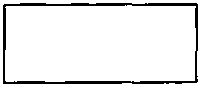 Podpis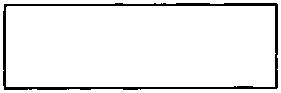 